RUNO Half Yearly Reporting 					TEMPLATE 4.3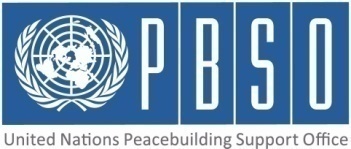 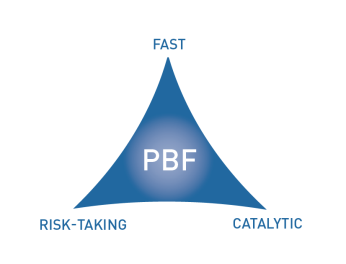 [COUNTRY: RCA]PROJECT HALF YEARLY PROGRESS UPDATE PERIOD COVERED: Janvier- Juin 2015Qualitative assessment of progress INDICATOR BASED PERFORMANCE ASSESSMENT: Using the Project Results Framework as per the approved project document- provide an update on the achievement of key indicators at both the outcome and output level in the table below. Where it has not been possible to collect data on indicators, state this and provide any explanation in the qualitative text above. (250 characters max per entry)Project No & Title:PBF/00088836      Projet de Restauration d'Urgence des Capacités Fonctionnelles de la Police et de la Gendarmerie à Bangui.PBF/00088836      Projet de Restauration d'Urgence des Capacités Fonctionnelles de la Police et de la Gendarmerie à Bangui.PBF/00088836      Projet de Restauration d'Urgence des Capacités Fonctionnelles de la Police et de la Gendarmerie à Bangui.Recipient Organization(s):  PNUD CENTRAFRIQUEPNUD CENTRAFRIQUEPNUD CENTRAFRIQUEImplementing Partners (Government, UN agencies, NGOs etc):Ministère de la Sécurité Publique, de l'Immigration, Emigration et de l'ordre public / MINUSCAMinistère de la Sécurité Publique, de l'Immigration, Emigration et de l'ordre public / MINUSCAMinistère de la Sécurité Publique, de l'Immigration, Emigration et de l'ordre public / MINUSCALocation:Bangui - CARBangui - CARBangui - CARTotal Approved Budget :2 496 718 USD2 496 718 USD2 496 718 USDPreliminary data on funds committed :  2 496 718 USD% of funds committed  / total approved budget:Expenditure:2 055 613 USD %% of expenditure / total budget: (Delivery rate)82,33%Project Approval Date:30 Octobre 2013Possible delay in operational closure date (Number of months)5Project Start Date:01/03/2014Possible delay in operational closure date (Number of months)5Expected Operational Project  Closure Date:30/06/2015Possible delay in operational closure date (Number of months)5Project Outcomes:Stabilisation de la situation sécuritaire dans la ville de Bangui et ses environsStabilisation de la situation sécuritaire dans la ville de Bangui et ses environsStabilisation de la situation sécuritaire dans la ville de Bangui et ses environsPBF Focus Area(select one of the Focus Areas listed below)Equiper les 8 (huit) commissariats de polices et les 3 brigades de la gendarmerie de la ville de Bangui, en moyens roulants (11 véhicules), en matériel informatique, mobiliers de bureau et générateurs.Equiper les 8 (huit) commissariats de polices et les 3 brigades de la gendarmerie de la ville de Bangui, en moyens roulants (11 véhicules), en matériel informatique, mobiliers de bureau et générateurs.Equiper les 8 (huit) commissariats de polices et les 3 brigades de la gendarmerie de la ville de Bangui, en moyens roulants (11 véhicules), en matériel informatique, mobiliers de bureau et générateurs.For each intended outcome, provide evidence of progress during the reporting period. In addition, for each outcome include the outputs achieved.(1000 characters max.)Les travaux de réhabilitation de deux commissariats de Police (4ème et 8ème arrondissements de Bangui) et trois Brigades de Gendarmerie (LANDJA, BEGOUA et BIMBO) sont terminés. Ces sites ont également reçus les ameublements requis ainsi que les équipements informatiques.  Les travaux des sites des 3ème et 5ème ont démarré vers le 5 juin 2015  et seront finalisés le 30 juin 2015. Le site du 7éme arrondissement n'a pu être lancé, car le bâtiment étant toujours occupé par les effectifs de la MINUSCA. Toutefois, cet dernier aussitôt que le bâtiment sera libéré, les travaux pourront démarrer dans les 5 jours qui suivent. La société mandatée pour effectuer les travaux de réhabilitation ayant été identifié suite à un appel d'offre. Les ameublements pour les 3éme, 5éme et 7éme ont été commandés et disponibles dans les commissariats exceptés celui du 7ème.  Finalement, les abris générateurs ont été construits et les générateurs installés sur tous les sites.Do you see evidence that the project is having a positive impact on peacebuilding?(1000 characters max.)Les cérémonies de remise officielle des bâtiments réhabilités est programmée dans la première semaine du mois de juillet 2015.Were there catalytic effects from the project in the period reported, including additional funding commitments or unleashing/ unblocking of any peace relevant processes?(1000 characters max.)Les travaux amorcés au 3éme et au 5éme arrondissement ont généré un intérêt certain auprès des populations. En effet, ces sites furent considérés en 2013 et 2014 comme extrêmement sensibles et parfois même comme insécure. La réouverture récente de ces commissariats a permis de lancer une étude sur le niveau d'insecurité des populations desservis par ces commissariats ainsi que la mesure du niveau de satisfaction de la prestation de service de la Police Centraficaine dans les 3éme et 5éme arrondissements.
D'autre part, ces commissariats (3éme et 5éme) étant considérés comme commissariats modèles (essentiellement via l'introduction de meilleures pratiques dans la configuration des plans), ceux-ci feront l'objet d'une attention particulière via UNPOL dans le développment d'outils de gestion: le suivi de la présence des effectifs sur les lieux de travail et l'analyse de la rentabilité de la prestation de service.If progress has been slow or inadequate, provide main reasons and what is being done to address them.(1000 characters max.)L'introduction de mesures claires de gestion et de suivi sur les chantiers, une gestion étroite des effectifs et de meilleures relations avec les Entreprises ont permis d'accélèrer les travaux sur les chantiers.Aucun retard n'a été enregistré.What are the main activities/expected results for the rest of the year?(1000 characters max.)Les travaux de réhabilitation de 10 sites sont completes. Le site du 7ieme arrondissement devra faire l'objet d'une extension no cost; le site etant toujours occupe par les effectifs de la MINUSCA. Ceux-ci sont actuellement a localiser un autre emplacement.Is there any need to adjust project strategies/ duration/budget etc.?(1000 characters max.)Une "no cost extention" sera a envisager afin de compléter les travaux du bâtiment du 7éme arrondissement.D'autre part, considérant les ressources résiduelles au projet, il serait indiqué de procéder à une mise à niveau de certains commissariats afin que ceux-ci respectent les normes standards requises et intégrent les meillures pratiques en terme de détention ( 1er, 2éme, 4éme, 6éme et Bimbo). D'autre part, les sites de la gendarmerie étant habituellement dotés de Résidences d'habitation, il est suggéré de procéder a la construction d'une résidence d'habitation sur le site de Landja, celui-ci en étant dépourvu. Are there any lessons learned from the project in the period reported?(1000 characters max.)Le projet aurait avantage à disposer au sein de l'equipe d'une expertise internationale afin d'assurer une reconfiguration des postes de police plus proche des normes internationales ou du moins de meilleures pratiques internationalement reconnues. D'autre part, comme il s'agit d'un batiment de police, la presence au sein de l'equipe d'une experience en gestion d'organisations de police a l'avantage de traduire les besoins réels au métier en dessin architectural mieux adapté.What is the project budget expenditure to date (percentage of allocated project budget expensed by the date of the report) – preliminary figures only?(1000 characters max.)Travaux de réhabilitations :Budget prévu  pour les 7 commissariats et 3 brigades réhabilités : 1 140 400 USDDépenses effectuées pour les 7 commissariats et 3 brigades terminés : 1 056 645 USDEngagements en cours pour les 7 commissariats et 3 brigades : 141 733 USDReliquat sur le budget : - 66 978 USDTravaux en cours : 75 400 USDVéhicules Budget prévu pour les 8 commissariats et les 3 brigades : 583 000 USDDépenses réalisées : 453 995,16 USDReliquat sur le budget : 129 004, 84 USDEquipements informatiques:Budget prévu pour les 8 commissariats et les 3 brigades : 107 800 USDDépenses réalisées : 114 545 USDReliquat sur le budget : -6 654 USDMobiliers de bureau:Budget prévu pour les 8 commissariats et les 3 brigades : 68 200 USDDépenses réalisées : 39 498,35 USDConfection mobiliers en cours : 18 600 USDReliquat sur le budget : 10 101,65 USDGénérateurs:Budget prévu pour les 8 commissariats et les 3 brigades : 161 000 USDDépenses réelles : 110 400 USDInstallation des 11 générateurs : 50 825 USDReliquat sur le budget : -225 USDPersonnel et autres couts directs Budget prévu (staff + autres coûts directs) 2014 - 2015 : 360 918 USDDépenses réelles sur la période (Janvier à Juin 2015) : 280 529,49 USDReliquat sur le budget: 80 388,51 USDAny other information that the project needs to convey  to PBSO (and JSC) at this stage?(1000 characters max.)RAS.Performance IndicatorsIndicator BaselineEnd of project Indicator TargetCurrent indicator progressReasons for Variance/ Delay(if any)Adjustment of target (if any)Outcome 1Réhabiliter à un niveau minimum de sécurisation et équiper à un minimum de fonctionnalité  8 commissariats et 3 brigades de gendarmerie de Bangui.Indicator 1.1Plan d'action d'urgence de réhabilitation validée par les autorités de tutelleDossier architectural du BINUCA finalisé en date du 17 octobre 2013 Document de projet finalisé et validé le 25 octobre 2013100% des commissariats et brigades réhabilités et équipés90%Retard accumulé dans le démarrage du projet lié aux conditions sécuritaires dans les zones d'intervention du projet30%Output 1.1Hui(8) commissariats de police et trois (3) brigades de gendarmerie réhabilités et sécurisés en conformité avec les normes internationales et le respect des droits de l'homme, les normes nationales de maintien de l'ordreIndicator  1.1.11 plan de réhabilitation comprenant des salles de garde à vue séparées pour les hommes et les femmes et des espaces d'accueil sécurisé pour la population0 commissariats et 0 brigades de gendarmerie réhabilités8 commissariats et 3 brigades de gendarmerie10 commissariats réhabilitésDifficultés d'accès liés aux conditions sécuritaires dans les zones d'intervention du projet 1 commissariat à réhabiliterConstruction d'abris générateurs pour la  sécurisation des générateursIndicator  1.2.1Nombre de mobilier, matériel informatique et moyens de mobilité réceptionnés officiellement pour chaque commissariats et chaque brigade0 générateurs, 0 mobiliers, 0 équipements informatiques, 0 véhicules11 générateursMobiliers (tables, chaises, bureaux et armoires de rangement)44 ordinateurs22 photocopieurs11 pick up80%40%100%100%100%Formation des utilisateurs des équipements informatiques et à l'utilisations des générateurs.